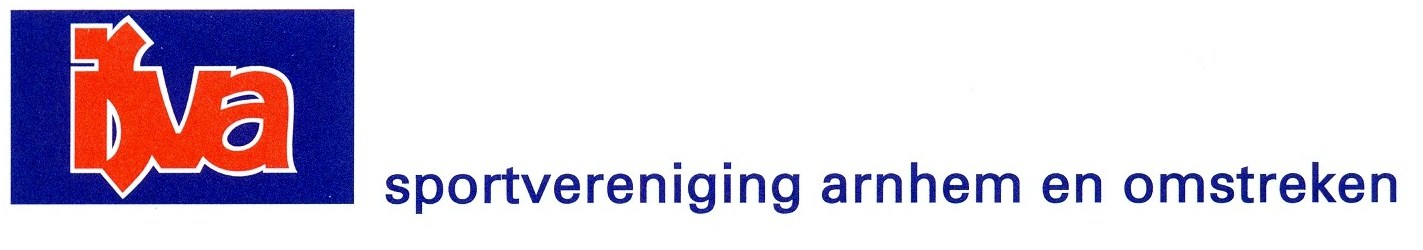 Aanmeldformulier stagiair:Naam: …………………………………………………………………………………..Voornaam:...............................................................................Geboortedatum:……………………………………………………………………Adres: ……………………………………………………………………………………Postcode en Plaats:……………………………………………………………….Email:…………………………………………………………………………………….Telefoon: ………………………………………………………………………………Mobiel:………………………………………………………………………………….IBAN: …………………………………………………………………………………….Opleiding:…HAN  /  CIOS  /  anders: ……………………………opleiding op niveau  3  /  4  /  5Stagiair voor: ………………………………………………………………………..Aanvang stage:……………………………………………………………………..Einddatum stage:…………………………………………………………………..Clubblad: via post / digitaal ?Indien nodig kan gewaarschuwd worden:Naam:……………………………………………………………………………………Adres: ………………………………………………………………………………….Telefoonnummer:………………………………………………………………..Dit formulier moet gestuurd / gemaild worden naar de ledenadministratie.